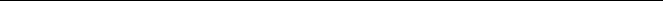 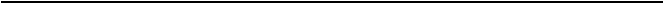 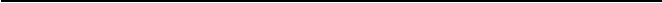 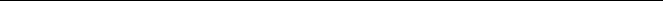 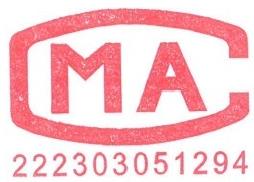 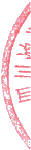 四川鸿源环境检测技术咨询有限公司 监 测 报 告川鸿源环监字[2023]第405号项目名称：          四川九洲线缆有限责任公司环境监测监测类别：监测内容：       水环境监测/大气环境监测/噪声环境监测委托单位：              四川九洲线缆有限责任公司签发日期：              二○二三年十二月二十五日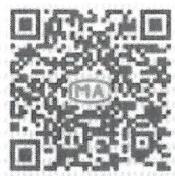 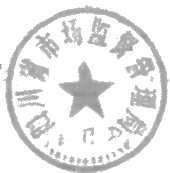 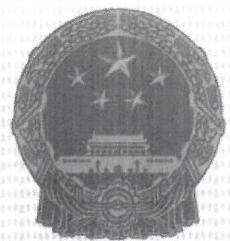 检验检测机构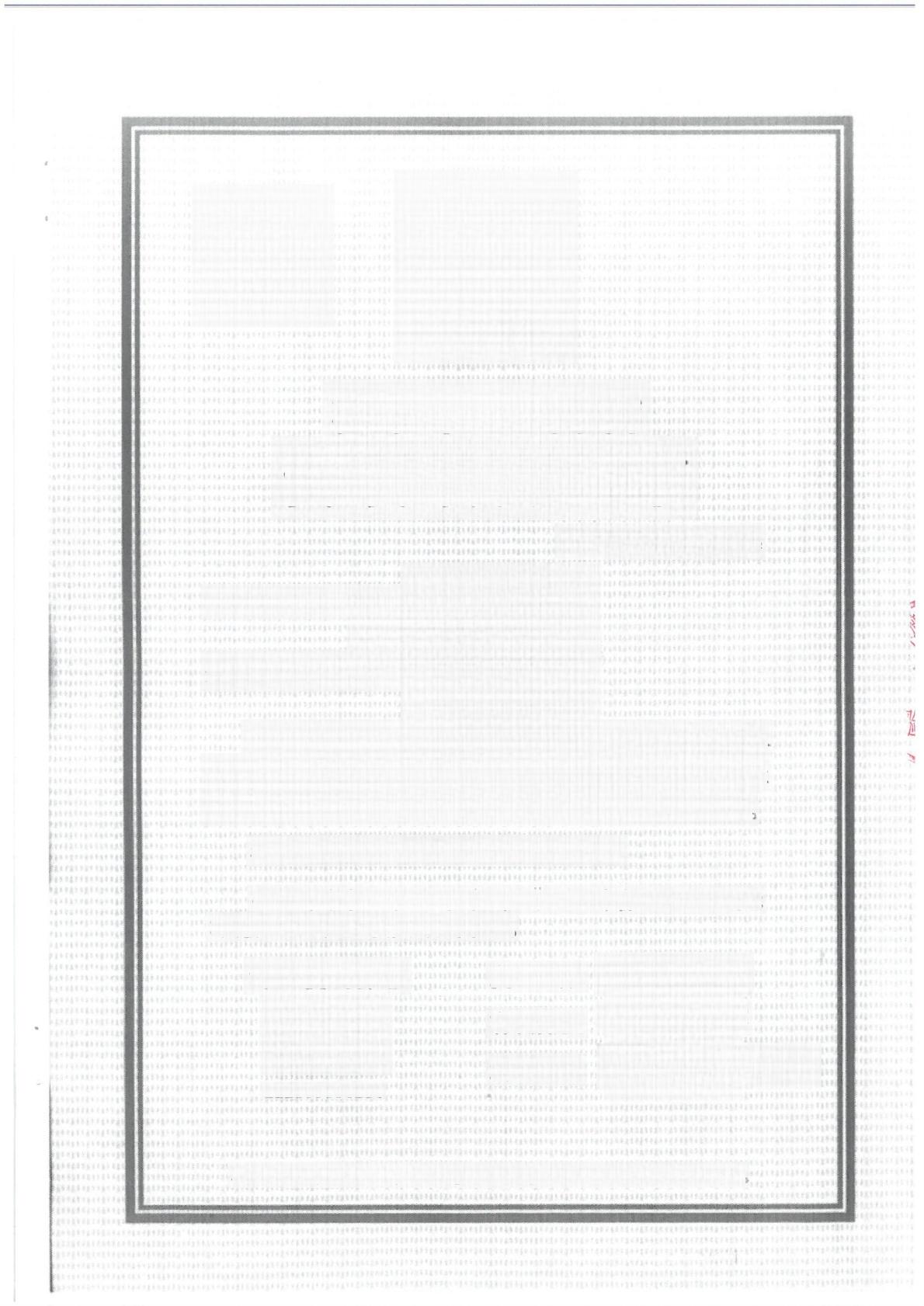 资质认定证书证书编号：222303051294名称：四川鸿源环境检测技术咨询有限公司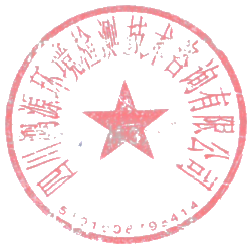 仅限报告中使用地址：成都市高新区科园三路4号1栋3层3、4号经审查，你机构已具备国家有关法律、行政法规规定的基本条件和能力，现予批准，可以向社会出具具有证明作用的数据和结果，特发此证。资质认定包括检验检测机构计量认证。检验检测能力及授权签字人见证书附表。你机构对外出具检测报告或证书的法律责任由四川鸿源 环境检测技术咨询有限公司承担。许可使用标志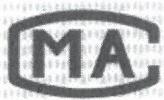 222303051294发证日期：有效期至：发证机关：本证书由国家认证认可监督管理委员会监制，在中华人民共和国境内有效。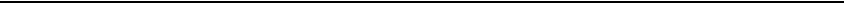 四川鸿源环境检测技术咨询有限公司     川鸿源环监宁[2023]第405号   第 1 页  共 9 页一、监测基本情况及污染源信息受四川九洲线缆有限责任公司委托，我公司于2023年12月11 日对该公司 有组织废气、排放废水、无组织废气、厂界环境噪声进行监测，实验室于2023 年12月12~20日对该公司样品进行接样、分析。该公司位于绵阳市涪城区科发大道中段9号。该公司在监测期间生产正常，环保设施正常运行。表1-1 废水基本信息表1-2有组织废气排放源基本信息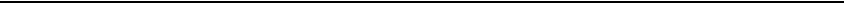 四川鸿源环境检测技术咨询有限公司川鸿源环监宁[2023]第405号第 2 页 共 9 页二、监测项目表2-1 废水表2-2有组织废气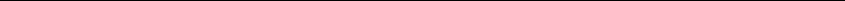 四川鸿源环境检测技术咨询有限公司     川鸿源环监宁[2023]第405号    第 3 页 共 9 页表2-3 无组织废气表2-4 厂界环境噪声三、监测方法及方法来源表3-1废水监测方法、方法来源、仪器型号(编号)及检出限表3-2有组织废气监测方法、方法来源、仪器型号(编号)及检出限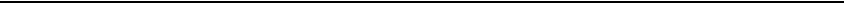 四川鸿源环境检测技术咨询有限公司     川鸿源环监宁[2023]第405号    第  4  页   共 9  页表3-3无组织废气监测方法、方法来源、仪器型号(编号)及检出限表3-4 厂界环境噪声监测方法、方法来源、仪器型号(编号)四、评价标准表4-1 监测结果评价标准表四川鸿源环境检测技术咨询有限公司     川鸿源环监宁[2023]第405号  第 5 页 共 9 页五 、监测结果表5-1 废水监测结果与评价单位： mg/L:pH    无量纲表5-2 有组织废气监测结果与评价四川鸿源环境检测技术咨询有限公司  川 鸿 源 环 监 字 [ 2 0 2 3 ] 第 4 0 5 号     第 6 页  共 9 页四川鸿源环境检测技术咨询有限公司  川鸿源环监宁[2023]第405号   第 7 页   共 9 页备注：未检出是指检测结果低于分析方法检出限。带*是指排气筒高度低于15米，其排放速率按7.3的外 推 法 计 算 结 果 再 严 格 5 0 % 执 行 。表5-3锅炉废气监测结果与评价备 注 ： 带 L 是 指 检 测 结 果 低 于 分 析 方 法 检 出 限 。表5-4  无组织废气监测结果与评价四川鸿源环境检测技术咨询有限公司     川鸿源环监字[2023]第405号   第 8 页 共 9 页  表5-5 厂界噪声监测结果与评价根据 HJ706-2014中特殊情况的达标判定，噪声测量值低于相应噪声源排放标准限值，可以不进行背景噪声的测量及修正，直接评价为达标。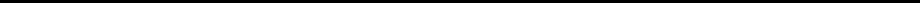 六 、监测结论四川九洲线缆有限责任公司监测结果表明，监测期间：1、污水排放口中中氨氮、总磷符合《污水排入城镇地下水道水质标准》(GB/T31962-2015) 表 1 中B 级标准， pH 、化学需氧量 (CODCr) 、 五日生化 需氧量(BOD5)、悬浮物(SS)、动植物油符合《污水综合排放标准》(GB8978-1996)表4中三级标准；2、有组织废气中 VOCs  (非甲烷总烃)、苯、甲苯、二甲苯符合《四川省固 定污染源大气挥发性有机物排放标准》 (DB51/2377-2017) 表3中橡胶制品制造 标准；颗粒物、二氧化硫、氮氧化物符合《锅炉大气污染物排放标准》  (GB13271-2014)表2中燃气锅炉；3、无组织废气中VOCs  (非甲烷总烃)符合《四川省固定污染源大气挥发性 有机物排放标准》  (DB51/2377-2017) 表5标准；4、厂界噪声符合《工业企业厂界环境噪声排放标准》 (GB  12348-2008)表1中 3 类标准。备注：  《四川省固定污染源大气挥发性有机物排放标准》 (DB51/2377-2017)3.2 中，挥发性有机物(VOCs)  根据行业特征和环境管理需求，按基准物质标定， 检测器对混合进样中VOCs 综合响应的方法测量非甲烷有机化合物(以 NMOC  表示，以碳计),即采用规定的监测方法，使氢火焰离子化检测器有明显响应的  除甲烷以外的碳氢化合物(其中主要是C₂-Cg)  的总量(以碳计)即非甲烷总烃。 该标准中推荐方法为《固定污染源废气总烃、甲烷和非甲烷总烃的测定气相色谱 法》 (HJ38-2017),  且明确待国家监测方法标准发布后，增加对主要VOCs 物  种进行定量加和的方法测量VOCs  (以TOC 表示)。即非甲烷总烃的浓度值可用 于该标准中的VOCs 的评价。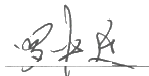 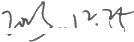 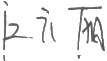 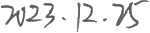 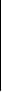 四川鸿源环境检测技术咨询有限公司     川鸿源环监宁[2023]第405号   第9页共9页七、监测布点示意图注：▲为噪声监测点、 O 为无组织监测点、★为废水监测点、◎为有组织监测点N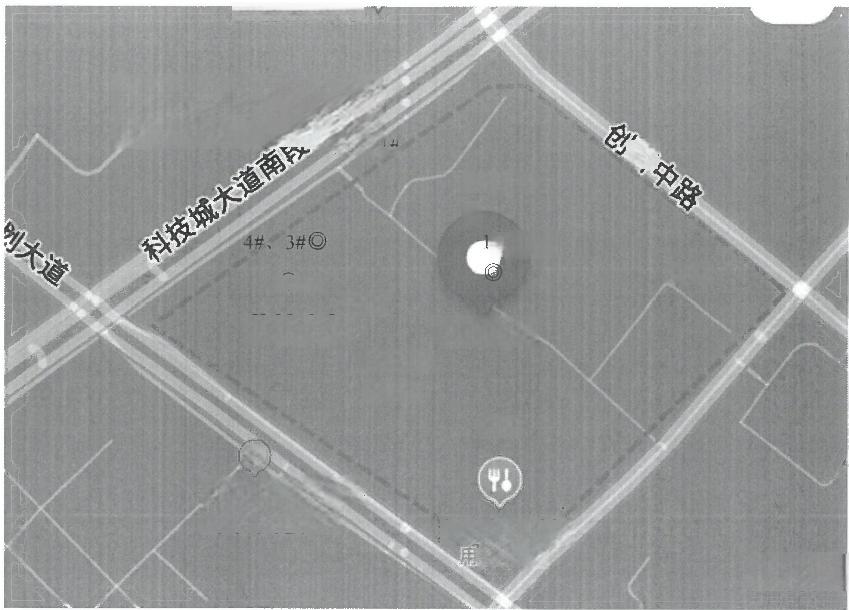 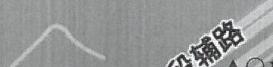 (以下空白)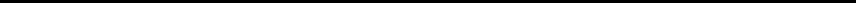 报告编制：                  审日    期：                  日核 ：                 签期 ：                  日发：期：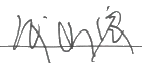 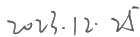 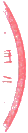 监 测 报 告 说 明1、  报告封面无CMA章及“四川鸿源环境检测技术咨询有限公司 检验检测专用章”无效，报告书骑缝无“四川鸿源环境检测 技术咨询有限公司检验检测专用章”无效，报告书有涂改、 漏页、换页或无编制、审核、批准人签字等任一情况报告无效。2、  本报告不得自行涂改、增删，未经本公司同意不得复印。经本公司同意的复印件，加盖本公司公章后生效。3、  对检验结果有异议者，于报告发出之日起十日内、易腐易变质样品三日内提出，逾期不予受理。4、   由委托方自行采集的样品，仅对送检样品的测试数据负责，不对样品来源负责，对检测结果不作评价。5、  未经本公司书面同意，本报告及数据不得用于商品广告，或夸大宣传之用，违者将追究相关法律责任。四川鸿源环境检测技术咨询有限公司公司地址：成都市高新区科园三路4号1栋3层3、4号联系电话：028—85218380  传真：028—85213825统一社会信用代码：91510100698868003W项目编号：SCHYHJJCJSZXYXGS2992-0001监测点 位编号废水来源废水处理工艺(设备)采样地点废水去向感官描述1#生活污水化粪池污水排放口污水管网淡黄、透明、无异味、无浮油监测点 位编号污染源名称净化设施名称测孔位置采样管道 尺寸(mm)排气筒高 度 ( m )1#101-1活性碳距前端弯管1米400×400122#101-2活性碳距前端弯管1米400×400123#103-3活性碳距前端弯管1米400×400124#103-4活性碳距前端弯管2米400×500125#103-5活性碳距前端弯管2.5米400×400126#104-6活性碳距前端弯管2米425×425127#105-5活性碳距前端弯管1.5米φ200128#105-6活性碳距前端弯管1.5米φ200209#106-7活性碳距前端弯管0.5米250×2502010#107-3活性碳距前端弯管1米400×4001211#107-11活性碳距前端弯管1米400×5001212#锅炉排气筒低氮燃烧距前端弯管8米φ40012测点编号测点位置监测项目监测频次1#DW002pH、化学需氧量(CODcr)、五日生化需氧量(BODs)、悬浮物(SS)、氨氮(NH₃-N)、动植物油、总磷3次/天，1天测点编号污染源名称排气筒高度(m)监测项目监测频次1#101-112非甲烷总烃3次/天，1天2#101-212非甲烷总烃3次/天，1天3#103-312非甲烷总烃3次/天，1天4#103-412非甲烷总烃3次/天，1天5#103-512非甲烷总烃3次/天，1天6#104-612非甲烷总烃3次/天，1天7#105-512非甲烷总烃3次/天，1天8#105-620非甲烷总烃3次/天，1天9#106-720非甲烷总烃3次/天，1天10#107-312非甲烷总烃3次/天，1天11#107-1112苯、甲苯、二甲苯3次/天，1天12#锅炉排气筒12颗粒物、二氧化硫、氮氧化 物3次/天，1天测点编号测点位置监测项目监测频次1#西北厂界外3米非甲烷总烃3次/天，1天2#西南厂界外3米非甲烷总烃3次/天，1天测点编号测点位置监测频次1#西北厂界外1米1次/天，1天2#西南厂界外1米1次/天，1天监测项目监测方法方法来源所用仪器型号及编号检出限(mg/L)pH水质pH值的测定电极法HJ1147-2020酸度计PHB-4(HY441)/化学需氧量 (CODcr)水质化学需氧量的测定重铬 酸盐法HJ828-2017/4生化需氧量 (BODs)水质五日生化需氧量的测定 稀释与接种法HJ505-2009LRH-250F生化培养箱(HY284)0.5氨氮(NH₃-N)水质氨氮的测定纳氏试剂分 光光度法HJ535-2009可见分光光度计 722G(HY115)0.025悬浮物(SS)水质悬浮物的测定重量法GB 11901-89电子天平AUW120D(HY064)/动植物油水质石油类和动植物油类的 测定红外分光光度法HJ637-2018红外测油仪  OIL-8(HY242)0.06总磷水质总磷的测定钼酸铵分光 光度法GB 11893-89紫外可见分光光度计752N(HY127)0.01监测项目监测方法方法来源所用仪器型号及编号检出限(mg/m³)苯固定污染源废气挥发性有机物的测定固相吸附/气相色谱-质谱法HJ734-2014气质联用仪SCION456-GC/SQ(HY119)0.004甲苯固定污染源废气挥发性有机物的测定固相吸附/气相色谱-质谱法HJ734-2014气质联用仪SCION456-GC/SQ(HY119)0.004二甲苯固定污染源废气挥发性有机物的测定固相吸附/气相色谱-质谱法HJ734-2014气质联用仪SCION456-GC/SQ(HY119)0.009非甲烷总烃固定污染源废气总烃、甲烷、 非甲烷总烃的测定气相色谱法HJ38-2017气相色谱仪  GC7900(HY308)0.07监测项目监测方法方法来源所用仪器型号及编号检出限(mg/m³)颗粒物固定污染源废气低浓度颗粒物 的测定重量法HJ836-2017电子精密天平 FA1205A(HY588)1.0氮氧化物固定污染源废气氮氧化物的测 定定电位电解法HJ693-2014智能烟尘烟气采样仪 EM-3088(HY468)3二氧化硫固定污染源废气二氧化硫的测 定定电位电解法HJ57-2017智能烟尘烟气采样仪 EM3088(HY468)3监测项目监测方法方法来源所用仪器型号及编号检出限(mg/m³)非甲烷总烃环境空气总烃甲烷非甲烷总烃的测定直接进样气相色谱法HJ604-2017气相色谱仪  GC7900(HY308)0.07监测项目监测方法方法来源所用仪器型号及编号厂界环境噪声工业企业厂界环境噪声测量方法GB12348-2008AWA6228+(HY564)厂界环境噪声环境噪声监测技术规范噪声测量值修正HJ706-2014AWA6228+(HY564)测点位置项  目排放标准污水排放口pH、CODcr、BODs, SS、动植物油《污水综合排放标准》   (GB8978-1996) 表4中三级标准污水排放口氨氮、总磷《污水排入城镇地下水道水质标准》(GB/T31962-2015)表1中B级标准有组织废气苯、甲苯、二甲苯、 非甲烷总烃《四川省固定污染源大气挥发性有机物排放标准》 (DB51/2377-2017)表3中橡胶制品制造标准有组织废气颗粒物、二氧化硫、 氮氧化物《锅炉大气污染物排放标准》(GB13271-2014)表2中燃气锅炉厂界非甲烷总烃《四川省固定污染源大气挥发性有机物排放标准》 (DB51/2377-2017)表5标准厂界厂界环境噪声《工业企业厂界环境噪声排放标准》(GB 12348-2008)表1中3类标准监测日期监测位置监测项目监测频次及结果监测频次及结果监测频次及结果监测频次及结果排放限值评价结论监测日期监测位置监测项目第 1 次第 2 次第 3 次日均值排放限值评价结论2023.12.11污水排放口pH7.27.37.27.2-7.36~9达标2023.12.11污水排放口CODcr135139131135500达标2023.12.11污水排放口BODs51.753.649.651.6300达标2023.12.11污水排放口SS10197107102400达标2023.12.11污水排放口NH₃-N40.742.141.241.345达标2023.12.11污水排放口动植物油0.250.270.210.2420达标2023.12.11污水排放口总磷3.193.043.123.128达标采样日期监测位置(出口)监测项目监测频次标干流量(m³/h)监测结果监测结果排放限值排放限值评价结论采样日期监测位置(出口)监测项目监测频次标干流量(m³/h)排放浓度(mg/m³)排放速率(kg/h)排放浓度(mg/m³)排放速率(kg/h)评价结论2023.12.11101-1非甲烷总 烃第一次25800.441.1×10-3100.544*达标2023.12.11101-1非甲烷总 烃第二次26670.441.2×10-³100.544*达标2023.12.11101-1非甲烷总 烃第三次25750.671.7×10-3100.544*达标2023.12.11101-2非甲烷总 烃第一次16850.406.7×104100.544*达标2023.12.11101-2非甲烷总 烃第二次16210.426.8×10⁴100.544*达标2023.12.11101-2非甲烷总 烃第三次16430.641.0×10³100.544*达标2023.12.11103-3非甲烷总 烃第一次38100.602.3×10-³100.544*达标2023.12.11103-3非甲烷总 烃第二次39350.502.0×10-³100.544*达标2023.12.11103-3非甲烷总 烃第三次37140.672.5×10-³100.544*达标2023.12.11103-4非甲烷总 烃第一次33580.421.4×103100.544*达标2023.12.11103-4非甲烷总 烃第二次34220.381.3×10³100.544*达标2023.12.11103-4非甲烷总 烃第三次34960.461.6×10-3100.544*达标采样日期监测位置(出口)监测项目监测频次标干流量(m³/h)监测结果监测结果排放限值排放限值评价结论采样日期监测位置(出口)监测项目监测频次标干流量(m³/h)排放浓度(mg/m³)排放速率(kg/h)排放浓度(mg/m³)排放速率(kg/h)评价结论2023.12.11103-5非甲烷总 烃第一次37240.662.4×10-³100.544*达标2023.12.11103-5非甲烷总 烃第二次37450.532.0×10-³100.544*达标2023.12.11103-5非甲烷总 烃第三次38440.642.5×10-³100.544*达标2023.12.11104-6非甲烷总 烃第一次13780.861.2×10-3100.544*达标2023.12.11104-6非甲烷总 烃第二次13840.991.4×10-³100.544*达标2023.12.11104-6非甲烷总 烃第三次13791.011.4×10-³100.544*达标2023.12.11105-5非甲烷总 烃第一次4350.853.7×104100.544*达标2023.12.11105-5非甲烷总 烃第二次4560.602.7×10-4100.544*达标2023.12.11105-5非甲烷总 烃第三次4470.532.4×10-4100.544*达标2023.12.11105-6非甲烷总 烃第一次3930.742.9×10-4103.4达标2023.12.11105-6非甲烷总 烃第二次4010.753.0×104103.4达标2023.12.11105-6非甲烷总 烃第三次4050.552.2×10-4103.4达标2023.12.11106-7非甲烷总 烃第一次8930.494.4×10-4103.4达标2023.12.11106-7非甲烷总 烃第二次9250.514.7×104103.4达标2023.12.11106-7非甲烷总 烃第三次8890.443.9×104103.4达标2023.12.11107-3非甲烷总 烃第一次24720.481.2×10-³100.544*达标2023.12.11107-3非甲烷总 烃第二次24710.511.3×10-³100.544*达标2023.12.11107-3非甲烷总 烃第三次25300.431.1×10³100.544*达标2023.12.11107-11苯第一次30360.0154.6×10-510.064*达标2023.12.11107-11苯第二次27440.0236.3×10-510.064*达标2023.12.11107-11苯第三次26550.0225.8×10-510.064*达标2023.12.11107-11甲苯第一次3036未检出/30.128*达标2023.12.11107-11甲苯第二次27440.0184.9×10-530.128*达标2023.12.11107-11甲苯第三次26550.0164.2×10-530.128*达标采样日期监测位置(出口)监测项目监测频次标干流量(m³/h)监测结果监测结果排放限值排放限值评价结论采样日期监测位置(出口)监测项目监测频次标干流量(m³/h)排放浓度(mg/m³排放速率(kg/h)排放浓度(mg/m³排放速率(kg/h)评价结论2023.12.11107-11二甲苯第一次3036未检出/120.192*达标2023.12.11107-11二甲苯第二次27440.0102.7×10-5120.192*达标2023.12.11107-11二甲苯第三次2655未检出/120.192*达标监测日期监测位置项目标况流量 (m³/h)含氧量 (%)测试浓度 (mg/m³)排放浓度(mg/m³)排放限值 (mg/m³)评价2023.12.11锅炉排气筒颗粒物9276.84.25.220达标2023.12.11锅炉排气筒颗粒物9216.84.55.520达标2023.12.11锅炉排气筒颗粒物8656.84.45.420达标2023.12.11锅炉排气筒二氧化硫9276.8<3L(0)/50达标2023.12.11锅炉排气筒二氧化硫9216.8<3L(0)/50达标2023.12.11锅炉排气筒二氧化硫8656.8<3L(0)/50达标2023.12.11锅炉排气筒氮氧化物9276.81620200达标2023.12.11锅炉排气筒氮氧化物9216.81620200达标2023.12.11锅炉排气筒氮氧化物8656.81620200达标采样日期监测位置监测项目监测结果(mg/m³)排放限值(mg/m³)评价结论2023.12.11西北厂界外3米非甲烷总烃0.602.0达标2023.12.11西北厂界外3米非甲烷总烃0.652.0达标2023.12.11西北厂界外3米非甲烷总烃0.532.0达标2023.12.11西南厂界外3米非甲烷总烃0.562.0达标2023.12.11西南厂界外3米非甲烷总烃0.582.0达标2023.12.11西南厂界外3米非甲烷总烃0.792.0达标监测日期测点编号监测位置监测时段测量值dB(A)排放限值dB(A)评价结论202312.111#西北厂界外1米昼间5665达标202312.112#西南厂界外1米昼间5665达标